Name:								 Date: 		 Period:	Translation ReviewDefine Translation – Define codon – Where does translation occur?Complete the following table. Define messenger RNA – Define ribosomal RNA – Define transfer RNA – Define anti-codon - Label the following diagram.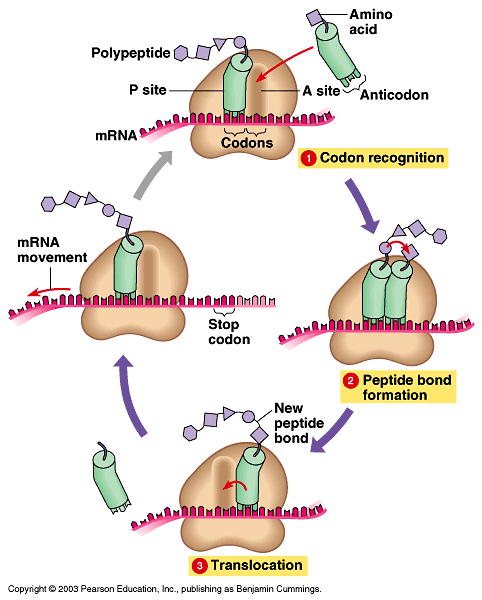 cDNADNACATTTAGCTTCAAGCCAAGTAAACAGTmRNAAmino Acidsanticodon